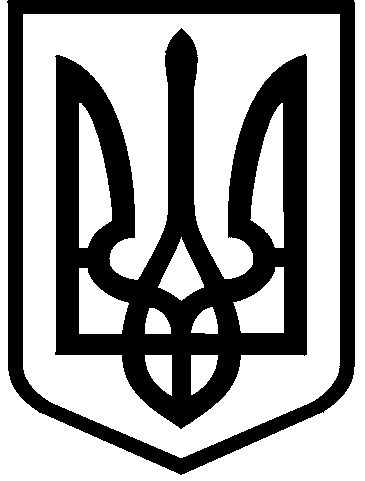 КИЇВСЬКА МІСЬКА РАДАVIII СКЛИКАННЯПОСТІЙНА КОМІСІЯ З ПИТАНЬ КУЛЬТУРИ, ТУРИЗМУ ТА ІНФОРМАЦІЙНОЇ ПОЛІТИКИ01044, м. Київ, вул. Хрещатик, 36                                                        тел.:(044)202-72-25; тел./факс(044)202-73-05Протокол № 15позачергового засідання постійної комісії Київської міської радиз питань культури, туризму та інформаційної політики (Комісії)м. Київ									31.07.2017	Присутні депутати Комісії: Муха Вікторія Вячеславівна – голова Комісії, Бенюк Богдан Михайлович – заступник голови Комісії, Поживанов Олександр Михайлович – секретар Комісії (відсутній під час повторного розгляду та голосування за питання №9), Березницька Людмила Іванівна – член Комісії (відсутня під час розгляду питань №№ 3,4,5,6, першої частини розгляду питання №9), Таранов Андрій Володимирович – член Комісії (присутній при формуванні порядку денного та обговоренні питання №1).Присутні та запрошені:Сиротюк Юрій Миколайович – депутат Київської міської ради;Мірошніченко Ігор Михайлович – депутат Київської міської ради;Шуляк Микола Васильович – заступник директора – начальник управління економіки та фінансів Департаменту культури виконавчого органу Київської міської ради (Київської міської державної адміністрації);Никоряк Олександр Дмитрович – виконуючий обов’язки заступника директора Департаменту культури виконавчого органу Київської міської ради (Київської міської державної адміністрації);Моцюк Володимир Володимирович – заступник директора – начальник управління у справах національностей та релігій Департаменту культури виконавчого органу Київської міської ради (Київської міської державної адміністрації);Груздо Сергій Миколайович – заступник генерального директора Київського науково-методичного центру по охороні, реставрації та використанню пам'яток історії, культури і заповідних територій;Печінкін Андрій Віталійович – заступник начальника відділу Департаменту культури виконавчого органу Київської міської ради (Київської міської державної адміністрації);Моця Богдан Олександрович – заступник начальника управління охорони культурної спадщини виконавчого органу Київської міської ради (Київської міської державної адміністрації);Шибанов Ярослав Миколайович – начальник відділу з суспільно-політичних питань управління з питань внутрішньої політики та зв'язків з громадськістю Департаменту суспільних комунікацій виконавчого органу Київської міської ради (Київської міської державної адміністрації);Вербицький Олександр Сергійович – виконуючий обов’язки начальника Управління туризму та промоцій виконавчого органу Київської міської ради (Київської міської державної адміністрації);Тараненко Антон Павлович – начальник управління туризму Департаменту економіки та інвестицій виконавчого органу Київської міської ради (Київської міської державної адміністрації);Бугрим Дмитро Петрович – начальник відділу супроводження інвестиційних проектів Департаменту економіки та інвестицій виконавчого органу Київської міської ради (Київської міської державної адміністрації);Шалюта Олег Федорович – начальник відділу використання майна Департаменту комунальної власності м. Києва виконавчого органу виконавчого органу Київської міської ради (Київської міської державної адміністрації);Галімов Акім Альфадович – автор підтриманої електронної петиції №6129;Сагайдак Михайло Андрійович – директор Центру Археології Києва Національної академії наук України;Лісневський Роман Сергійович – перший заступник директора комунального підприємства «Дирекція будівництва шляхово-транспортних споруд м. Києва»;Рябенко Сергій Дмитрович – начальник відділу Українського інституту національної пам’яті;Подобєд Павло Костянтинович – начальник відділу Українського інституту національної пам’яті;Аббасов Гурбан Гасан – голова громадської організації «Азербайджанський культурний центр імені Мусліма Магомаєва»;Кобєлєв Максим Володимирович – голова громадської організації Ініціатива «Дріжджі»;Белов Віталій Сергійович – журналіст, фотокореспондент;Олійник Валерій Миколайович – представник компанії Хенсфорд Україна;Гончаренко Анна Володимирівна – керівник ГО «ГР Почайна»;Токарева Ніна Анатоліївна – представник ГО «ГР Почайна»;Мартиненко-Кушлянський Тиміш Олександрович – громадський активіст, член комісії з питань найменувань;Пархоменко Сергій Анатолійович – голова ГО «Асоціація молодіжних громадських ініціатив та організацій»; Глухов Олександр Дмитрович - громадський інспектор управління збереження історичного середовища та охорони об'єктів культурної спадщини, доцент Національного авіаційного університету;Кравченко Ілля Іванович – представник інформаційного центру з надання допомоги учасникам АТО (КМДА);Головенко Олена Валеріївна – ГО «Яворина»;Зозуля Василь Вікторович – голова ГО «Легіон Свободи»;Руденко Анатолій – член ГО «Легіон Свободи»;Коваль Юрій Олексійович – член ГО «Легіон Свободи»;Панченко Ігор – член ГО «Легіон Свободи»;Чашка Василь Геннадійович – член ГО «Легіон Свободи»;Кондратюк Михайло – член ВО «Свободи»;Ільчук Анатолій Іванович – член ВО «Свободи»;Ткаченко Вадим Борисович – підприємець;Липовка Іван Романович – член Національної спілки художників України;Панов Андрій Кирилович – громадський активіст;Миронюк Сергій Степанович - громадський активіст;Кунзін Ольга Василівна – лікар ТОВ «ЛІКО-МЕД»;Ковальчук Катерина Михайлівна – викладач Smart children;Тарасова Людмила Іванівна – викладач недільної школи;Ушій Лідія Іванівна – помічник-консультант депутата Київської міської ради;Яголенко Іван Олегович – помічник-консультант депутата Київської міської ради;Науменко Назар Олегович – помічник-консультант депутата Київської міської ради;Солонько Олександр Сергійович – помічник-консультант депутата Київської міської ради;Міщенко Анна Михайлівна – помічник-консультант депутата Київської міської ради О.М. Поживанова;Лиман Надія Віталіївна – помічник-консультант депутата Київської міської ради А.В. Таранова;Карпічко Владислав Леонідович – помічник-консультант депутата Київської міської ради Л.І. Березницької;Хоменко Денис Юрійович – помічник-консультант депутата Київської міської ради В.В. Мухи;Синюченко Наталія Аркадіївна – головний спеціаліст управління забезпечення діяльності постійних комісій Київської міської ради, забезпечує діяльність постійної комісії Київської міської ради з питань культури, туризму та інформаційної політики;Ігнатенко Тетяна Іванівна – заступник начальника управління забезпечення діяльності постійних комісій, забезпечує діяльність постійної комісії Київської міської ради з питань культури, туризму та інформаційної політики.Слухали: В.В. Муху, яка відповідно до ст. 3-6 Регламенту Київської міської ради звернулася до депутатів Комісії з пропозицією заявити про наявність реального чи потенціального конфлікту інтересів.Заяв не надійшло.В.В. Муха запропонувала доповнити пункт 6. наступним питанням:6.1. Розгляд звернення Департаменту культури виконавчого органу Київської міської ради (Київської міської державної адміністрації) на адресу Комісії з проханням сприяти у виділенні додаткових коштів у 2017 році по загальному та спеціальному бюджету розвитку в сумі 10982,5 тис. грн (відповідно до наданої таблиці).Тараненко А.П. запропонував зміну черговості розгляду питань №№ 8,8.1.Інших пропозицій не надійшло.Голосували за порядок денний в цілому:«За» - 5, «Проти» - 0, «Утримався» - 0.Рішення прийняте.Порядок денний.Розгляд доручення заступника міського голови – секретаря Київської міської ради В. Прокопіва щодо опрацювання (відповідно до п.5.5 Положення про порядок подання та розгляду електронних петицій) підтриманої електронної петиції «Просимо врятувати безцінні історичні артефакти та археологічні розкопки на Поштовій площі!» (автор: Галімов Акім Альфадович).Розгляд доручення заступника міського голови – секретаря Київської міської ради В. Прокопіва щодо опрацювання (відповідно до п.5.5 Положення про порядок подання та розгляду електронних петицій) підтриманої електронної петиції «Украинцы против переименования проспекта Ватутина в Киеве» (автор: Бережна Олена Петрівна).Розгляд проекту рішення Київської міської ради «Про передачу в оренду нежитлових приміщень комунальної власності територіальної громади міста Києва без проведення конкурсу» (Громадській організації «Азербайджанський культурний центр імені Мусліма Магомаєва», розміщення громадської організації на площі, що не використовуються для провадження підприємницької діяльності, на проспекті Перемоги, 38 літ. А у Шевченківському районі м. Києва; 20,0 кв. м – 1% +91,6 кв.м -4% на 2 роки 364 дні)(подання заступника голови Київської міської державної адміністрації М.Поворозника, доручення заступника міського голови – секретаря Київської міської ради від 20.07.2017  08/231-1659/ПР).Розгляд проекту рішення Київської міської ради «Про передачу в оренду без проведення конкурсу нежитлових приміщень комунальної власності територіальної громади міста Києва» (Релігійній організації Української православної церкви парафії Святого Сави Сербського у Голосіївському районі м. Києва, розміщення релігійної організації на площі, що не використовуються для провадження підприємницької діяльності на вул. Маршала Якубовського,6 у Голосіївському районі; 20,0 кв. м – 1% +52,88 кв.м -4% на 2 роки 364 дні)(подання заступника голови Київської міської державної адміністрації М.Поворозника, доручення заступника міського голови – секретаря Київської міської ради  від 25.07.2017  08/231-1687/ПР).Про звернення Департаменту культури виконавчого органу Київської міської ради (Київської міської державної адміністрації) на адресу Комісії з проханням розглянути питання про виділення додаткових коштів головному розпоряднику - Департаменту культури на виконання будівельних робіт на об’єктах, які перебувають у незадовільному стані і потребують термінового проведення робіт з капітального ремонту, реконструкції та ремонтно-реставраційних робіт, та передбачити видатки на вказані цілі в Програмі економічного і соціального розвитку м. Києва на 2017 рік (відповідно до наданої таблиці).Розгляд звернення Департаменту культури виконавчого органу Київської міської ради (Київської міської державної адміністрації) на адресу Комісії з проханням посприяти у виділенні додаткових коштів у 2017 році по загальному та спеціальному бюджету розвитку в сумі 52001,9 тис. грн (відповідно до наданої таблиці).Розгляд звернення Департаменту культури виконавчого органу Київської міської ради (Київської міської державної адміністрації) на адресу Комісії з проханням посприяти у виділенні додаткових коштів у 2017 році по загальному та спеціальному бюджету розвитку в сумі 10 982,5 тис. грн (відповідно до наданої таблиці).Розгляд звернення Київського інституту музики ім. Р.М. Глієра на адресу Комісії з проханням порушити клопотання перед Київською міською радою про додаткове виділення інституту коштів у сумі 1935, 0 тис. грн на переоснащення студії звукозапису Київського інституту музики ім. Р.М. Глієра.Інформація щодо структури та штатного розпису Управління туризму та промоцій виконавчого органу Київської міської ради (Київської міської державної адміністрації). (Доповідачі: Тараненко А.П. – начальник Управлінням туризму Департаменту економіки та інвестицій виконавчого органу Київської міської ради (Київської міської державної адміністрації, Вербицький О.С. – в.о. начальника Управління туризму та промоцій КМДА)Інформація щодо розподільчого балансу між Управлінням туризму Департаменту економіки та інвестицій виконавчого органу Київської міської ради (Київської міської державної адміністрації) та Управлінням туризму та промоцій. (Доповідачі: Тараненко А.П. – начальник Управлінням туризму Департаменту економіки та інвестицій виконавчого органу Київської міської ради (Київської міської державної адміністрації), Вербицький О.С. – в.о. начальника Управління туризму та промоцій).Щодо розробки заходів популяризації процесу читання в м. Києві. (Доповідач: Муха В.В. - депутат Київської міської ради, голова постійної комісії Київської міської ради з питань культури, туризму та інформаційної політики).По питанню № 1.Слухали: В.В. Муху про доручення заступника міського голови – секретаря Київської міської ради В. Прокопіва щодо опрацювання підтриманої електронної петиції «Просимо врятувати безцінні історичні артефакти та археологічні розкопки на Поштовій площі!» (автор: Галімов Акім Альфадович).Проінформувала присутніх, що Комісія не має повноважень для вирішення питання по суті. Відповідно до Положення про порядок подання та розгляду електронних петицій, затвердженого рішенням Київської міської ради від 9 лютого 2017 року №817/1821 (із змінами та доповненнями внесеними рішенням Київської міської ради від 08.10.2015 №103/2006), а саме: п. 5.5 Відповідальна постійна комісія протягом п’яти робочих днів з дня надходження до неї відповідного доручення може розглянути електронну петицію на своєму засіданні за участю автора (ініціатора) електронної петиції (з урахуванням інформації, отриманої від відповідного структурного підрозділу виконавчого органу Київської міської ради (Київської міської державної адміністрації) та надати апарату виконавчого органу Київської міської ради (Київської міської державної адміністрації) свої пропозиції стосовно підтримки або не підтримки електронної петиції.Виступили:       Галімов А.А.,         Никоряк О.Д.,          Л.І. Березницька, О.М. Поживанов, Моця Б.О., Гончаренко А.В., Сагайдак М.А., Шуляк М.В., Олійник В.М.Під час доповіді та обговорення зазначалося наступне. Представники громадськості та автор петиції висловили прохання, в разі підтримки вказаної петиції, при подальшому визначенні Київським міським головою, відповідальної особи за вирішення порушених в петиції питань та розробці плану заходів, долучити пропозиції, надані громадськістю на адресу Комісії (додаються).Представники Департаменту культури виконавчого органу Київської міської ради (Київської міської державної адміністрації), Міністерства культури України та представник інвестора висловили повну підтримку положень петиції, в той же час, звернули увагу на відсутність до цього часу концепції збереження археологічних знахідок та створення музейного закладу і необхідності проведення всіх робіт у відповідності до чинного законодавства України. Обговорювалося питання призупинки археологічних досліджень, з міркувань безпеки, як таких, що можуть становити загрозу життю людей під час виконання робіт та напрямки вирішення вказаного питання шляхом опрацювання технології наступного етапу проведення робіт та досліджень спільно замовником, інвестором та Центром археології НАН України. В.В. Муха: враховуючи обговорення, поставила на голосування питання щодо підтримки вказаної петиції.Голосували: «за» - 4, «проти» - 0, «утримались» - 0.Ухвалили: - повідомити апарат виконавчого органу Київської міської ради (Київської міської державної адміністрації) про те, що Комісія підтримує положення електронної петиції «Просимо врятувати безцінні історичні артефакти та археологічні розкопки на Поштовій площі!» (автор: Галімов Акім Альфадович) №6129.апарату виконавчого органу Київської міської ради (Київської міської державної адміністрації) проінформувати Комісію про визначення відповідальної особи за вирішення порушених в петиції питань та план заходів, що буде розроблятись, в разі підтримки вказаної петиції Київським міським головою.По питанню № 2.Слухали: В.В. Муху про доручення заступника міського голови – секретаря Київської міської ради В. Прокопіва щодо опрацювання (відповідно до п.5.5 Положення про порядок подання та розгляду електронних петицій) підтриманої електронної петиції «Украинцы против переименования проспекта Ватутина в Киеве» (автор: Бережна Олена Петрівна).Проінформувала присутніх, що Комісія не має повноважень для вирішення питання по суті.  Відповідно до Положення про порядок подання та розгляду електронних петицій, затвердженого рішенням Київської міської ради від 9 лютого 2017 року №817/1821 (із змінами та доповненнями внесеними рішенням Київської міської ради від 08.10.2015 №103/2006), а саме: п. 5.5 Відповідальна постійна комісія протягом п’яти робочих днів з дня надходження до неї відповідного доручення може розглянути електронну петицію на своєму засіданні за участю автора (ініціатора) електронної петиції (з урахуванням інформації, отриманої від відповідного структурного підрозділу виконавчого органу Київської міської ради (Київської міської державної адміністрації) та надати апарату виконавчого органу Київської міської ради (Київської міської державної адміністрації) свої пропозиції стосовно підтримки або не підтримки електронної петиції.Повідомила, що петиція буде розглядатися без участі автора. Секретаріат повідомив автора про дату і час розгляду (за вказаною електронною адресою). Автор петиції на засідання не з’явилася. Відповідь на адресу Комісії не надходила.Виступили: Рябенко С.Д., Подобєд П.К., Шибанов Я.М., Сиротюк Ю.М., Під час доповіді та обговорення зазначалося наступне. Пропозиція про перейменування була подана Українським інститутом національної пам’яті, який є центральним органом виконавчої влади, діяльність якого спрямовується та координується Кабінетом Міністрів України через Міністра культури і який реалізовує державну політику у сфері відновлення та збереження національної пам’яті Українського народу. 2 березня 2016 року зазначена пропозиція була розглянута на черговому засіданні Комісії з найменувань. Зазначена комісія є постійно діючим консультативно-дорадчим органом при Київському міському голові, який утворено відповідно до Порядку найменування об’єктів міського підпорядкування, присвоєння юридичним особам та об’єктам міського підпорядкування імен (псевдонімів) фізичних осіб, ювілейних та святкових дат, назв і дат історичних подій у місті Києві, затвердженого рішенням Київської міської ради від 13.11.2013 року №432/9920. Комісія підтримала вказане перейменування. Враховуючи результати громадського обговорення та висновки Комісії з питань найменувань, Київським міським головою було внесено на розгляд Київської міської ради відповідний проект рішення.Питання присвоєння імен (псевдонімів) фізичних осіб, ювілейних та святкових дат, назв і дат історичних подій у місті Києві розглядаються лише за результатами громадського обговорення, порядок проведення якого врегульовано постановою Кабінету Міністрів України від 24 жовтня 2012 року №989 «Про затвердження Порядку проведення громадського обговорення під час розгляду питань про присвоєння юридичним особам та об’єктам права власності, які належать фізичним особам, імен (псевдонімів) фізичних осіб, ювілейних та святкових дат, назв і дат історичних подій» та Порядком проведення у місті Києві громадського обговорення під час розгляду питань про присвоєння юридичним особам та об’єктам права власності, які належать фізичним особам, імен (псевдонімів) фізичних осіб, ювілейних та святкових дат, назв і дат історичних подій, затвердженим розпорядженням Київського міського голови від 19.08.2014 №175. В даному випадку, громадське обговорення тривало з 28 березня до 28 травня 2016 року. Звернуто увагу, на те, що в провадженні Окружного адміністративного суду міста Києва перебуває адміністративна справа №826/11910/16 за позовом ГО «Антифашистська правозахисна ліга», ГО «Єврейська правозахисна група», предметом якої є визнання неправомірними дій та рішень Київської міської ради з питань перейменування Московського проспекту на проспект Степана Бандери, проспекту Генерала Ватутіна на проспект Романа Шухевича, та враховуючи що чергове судове засідання відбудеться 31.08.2017. При прийнятті остаточного рішення – врахувати, що розгляд адміністративної справи триває.Сиротюк Ю.М. запропонував наступні пропозиції: відхилити вказану петицію; звернутися до Служби безпеки України та інших правоохоронних органів щодо дослідження інформації можливої фальсифікації вказаної петиції та заклики автора петиції щодо участі в голосуванні мешканців інших міст України в соціальних мережах, що суперечить нормам Положення про порядок подання та розгляду електронних петицій, затвердженого рішенням Київської міської ради від 9 лютого 2017 року №817/1821 (із змінами та доповненнями внесеними рішенням Київської міської ради від 08.10.2015 №103/2006) та наявності зв’язку між автором петиції та спец.службами Російської Федерації; звернутися до Уряду України розглянути можливість перенесення праху Ватутіна з центру міста Києва на один із цвинтарів міста.В.В. Муха: враховуючи результати обговорення та відсутність в Комісії інформації щодо порушень вищезазначеної процедури найменування, визначеної Законом України «Про присвоєння юридичним особам та об’єктам права власності імен (псевдонімів) фізичних осіб, ювілейних та святкових дат, назв і дат історичних подій» та з огляду на те, що присвоєння імені Романа Шухевича здійснювалося в межах п. 4 ст. 5 Закону України «Про правовий статус та вшанування пам’яті борців за незалежність України у XX столітті», поставила на голосування питання щодо не підтримки вказаної петиції.Голосували: «за» - 4, «проти» - 0, «утримались» - 0.Ухвалили: - повідомити апарат виконавчого органу Київської міської ради (Київської міської державної адміністрації) про те, що Комісія не підтримує положення електронної петиції «Украинцы против переименования проспекта Ватутина в Киеве» (автор: Бережна Олена Петрівна) №6319.По питанню № 3.Слухали: В.В. Муху про проект рішення Київської міської ради «Про передачу в оренду нежитлових приміщень комунальної власності територіальної громади міста Києва без проведення конкурсу».Проектом рішення передбачається розміщення Громадської організації «Азербайджанський культурний центр імені Мусліма Магомаєва», на площі, що не використовуються для провадження підприємницької діяльності, на проспекті Перемоги, 38 літ. А у Шевченківському районі м. Києва; 20,0 кв. м – 1% +91,6 кв.м -4% на 2 роки 364 дні.Виступили: Шалюта О.Ф., Шуляк М.В., Аббасов, Г.Г.Під час доповіді та обговорення зазначалося, що на вказане приміщення існує ще один претендент, який має право на оренду без проведення конкурсу - ГО «Український конгрес інвалідів». Питання щодо надання вказаного приміщення іншому претенденту вже розглядалося на засіданнях постійної комісії Київської міської ради з питань власності та постійної комісії Київської міської ради з питань охорони здоров’я та соціального захисту.Голосували: «за» - 3, «проти» - 0, «утримались» - 0.Ухвалили: проект рішення Київської міської ради «Про передачу в оренду нежитлових приміщень комунальної власності територіальної громади міста Києва без проведення конкурсу» (№08/231-1659) розглянути на черговому засіданні Комісії разом з проектом рішення Київської міської ради «Про передачу в оренду нежитлових приміщень комунальної власності територіальної громади міста Києва без проведення конкурсу» (№08/231-1056) та висновками постійної комісії Київської міської ради з питань власності і постійної комісії Київської міської ради з питань охорони здоров’я та соціального захисту щодо останнього проекту рішення.По питанню № 4.Слухали: В.В. Муху про проект рішення Київської міської ради «Про передачу в оренду без проведення конкурсу нежитлових приміщень комунальної власності територіальної громади міста Києва».Проектом рішення передбачається розміщення релігійної організації Української православної церкви парафії Святого Сави Сербського у Голосіївському районі м. Києва на площі, що не використовуються для провадження підприємницької діяльності на вул. Маршала Якубовського,6 у Голосіївському районі; 20,0 кв. м – 1% +52,88 кв.м - 4% на 2 роки 364 дні).Виступили: Шалюта О.Ф., Ковальчук К.М., Тарасова Л.І.В.В. Муха поставила зазначений проект рішення Київської міської ради на голосування.Голосували: «за» - 2, «проти» - 0, «утримались» - 1.Рішення не прийняте.По питанню № 5.Слухали: В.В. Муху про звернення Департаменту культури виконавчого органу Київської міської ради (Київської міської державної адміністрації) на адресу Комісії з проханням розглянути питання про виділення додаткових коштів головному розпоряднику – Департаменту культури на виконання будівельних робіт на об’єктах, які перебувають у незадовільному стані і потребують термінового проведення робіт з капітального ремонту, реконструкції та ремонтно-реставраційних робіт, та передбачити видатки на вказані цілі в Програмі економічного і соціального розвитку м. Києва на 2017 рік.Виступили: Шуляк М.В., О.М. Поживанов.Голосували: «за» - 3, «проти» - 0, «утримались» - 0.Ухвалили: - зазначене звернення підтримати;Комісії звернутися з клопотанням щодо виділення додаткових коштів головному розпоряднику – Департаменту культури на виконання будівельних робіт на об’єктах, які перебувають у незадовільному стані і потребують термінового проведення робіт з капітального ремонту, реконструкції та ремонтно-реставраційних робіт, та передбачити видатки на вказані цілі в Програмі економічного і соціального розвитку м. Києва на 2017 рік на адресу:постійної комісії Київської міської ради з питань бюджету та соціально-економічного розвитку;Департаменту фінансів виконавчого органу Київської міської ради (Київської міської державної адміністрації);Департаменту економіки та інвестицій виконавчого органу Київської міської ради (Київської міської державної адміністрації).Департаменту культури виконавчого органу Київської міської ради (Київської міської державної адміністрації) надати розширений кошторис запропонованих видатків на адресу Комісії. По питанню № 6.Слухали: В.В. Муху про звернення Департаменту культури виконавчого органу Київської міської ради (Київської міської державної адміністрації) на адресу Комісії з проханням посприяти у виділенні додаткових коштів у 2017 році по загальному та спеціальному бюджету розвитку в сумі 52 001,9 тис. грн (відповідно до наданої таблиці).Виступили: Шуляк М.В., Б.М. Бенюк, О.М. Поживанов.Голосували: «за» - 3, «проти» - 0, «утримались» - 0.Ухвалили: - зазначене звернення підтримати;Комісії звернутися з клопотанням щодо виділення додаткових коштів у 2017 році по загальному та спеціальному бюджету розвитку в сумі 52 001,9 тис. грн на адресу:постійної комісії Київської міської ради з питань бюджету та соціально-економічного розвитку;Департаменту фінансів виконавчого органу Київської міської ради (Київської міської державної адміністрації);Департаменту економіки та інвестицій виконавчого органу Київської міської ради (Київської міської державної адміністрації).Департаменту культури виконавчого органу Київської міської ради (Київської міської державної адміністрації) надати розширений кошторис запропонованих видатків на адресу Комісії. По питанню № 6.1.Слухали: В.В. Муху про звернення Департаменту культури виконавчого органу Київської міської ради (Київської міської державної адміністрації) на адресу Комісії з проханням посприяти у виділенні додаткових коштів у 2017 році по загальному та спеціальному бюджету розвитку в сумі 10 982,5 тис. грн (відповідно до наданої таблиці).Виступили: Шуляк М.В., Б.М. Бенюк, О.М. Поживанов.Голосували: «за» - 3, «проти» - 0, «утримались» - 0.Ухвалили: зазначене звернення підтримати;Комісії звернутися з клопотанням щодо виділення додаткових коштів у 2017 році по загальному та спеціальному бюджету розвитку в сумі 10 982,5 тис. грн на адресу:постійної комісії Київської міської ради з питань бюджету та соціально-економічного розвитку;Департаменту фінансів виконавчого органу Київської міської ради (Київської міської державної адміністрації);Департаменту економіки та інвестицій виконавчого органу Київської міської ради (Київської міської державної адміністрації).Департаменту культури виконавчого органу Київської міської ради (Київської міської державної адміністрації) надати розширений кошторис запропонованих видатків на адресу Комісії. По питанню № 7.Слухали: В.В. Муху про звернення Київського інституту музики ім. Р.М. Глієра на адресу Комісії з проханням порушити клопотання перед Київською міською радою про додаткове виділення інституту коштів у сумі 1 935,0 тис. грн на переоснащення студії звукозапису Київського інституту музики ім. Р.М. Глієра.Виступили: Шуляк М.В., Б.М. Бенюк, О.М. Поживанов.Голосували: «за» - 3, «проти» - 0, «утримались» - 0.Ухвалили: - зазначене звернення підтримати;проінформувати Київський інститут музики ім. Р.М. Глієра про те що, виділення додаткових коштів у сумі 1 935,0 тис. грн на переоснащення студії звукозапису Київського інституту музики ім. Р.М. Глієра передбачено в пропозиціях Департаменту культури, які розглядалися в питаннях №№ 5,6,6.1 порядку денного. Крім цього в пропозиціях Департаменту культури передбачено виділення коштів у сумі 190,0 тис. грн. на капітальний ремонт фасадів головного навчального корпусу на вул. Л.Толстого, 31, коштів у сумі 11 280,9 тис. грн. на закупівлю музичного обладнання, коштів у сумі 830,0 тис. грн. для забезпечення проведення 150-річниці від дати заснування інституту музики.По питанню № 8.Слухали: Тараненка А.П. про структуру та штатний розпис Управління туризму та промоцій виконавчого органу Київської міської ради (Київської міської державної адміністрації).Доповів, що до кінця поточного року планується створити відокремлений структурний підрозділ – Управління туризму та промоцій, шляхом реорганізації Департаменту економіки та інвестицій. Видано розпорядження щодо структури Управління туризму та промоцій. Штатний розпис наразі відсутній. Обговорили кількість штатних одиниць Управління та необхідність збільшення його чисельності. Виступили: В.В. Муха, О.М. Поживанов, Вербицький О.С.Голосували: «за» - 4, «проти» - 0, «утримались» - 0.Ухвалили: - інформацію про структуру та штатний розпис Управління туризму та промоцій виконавчого органу Київської міської ради (Київської міської державної адміністрації) взяти до відома.Управлінню туризму та промоцій виконавчого органу Київської міської ради (Київської міської державної адміністрації) надати на адресу Комісії штатний розпис після його затвердження та пропозиції щодо необхідності збільшення чисельності Управління.По питанню № 8.1.Слухали: Вербицького О.С. про розподільчий баланс між Управлінням туризму Департаменту економіки та інвестицій виконавчого органу Київської міської ради (Київської міської державної адміністрації) та Управлінням туризму та промоцій.Доповів, що розпорядження про розподільчий баланс знаходиться на підпису  голови КМДА та буде надано на адресу Комісії після затвердження. Акти були підписані всіма членами комісії.Виступили: В.В. Муха, О.М. Поживанов, Б.М. Бенюк, Тараненко А.П.Голосували: «за» - 4, «проти» - 0, «утримались» - 0.Ухвалили: - інформацію про розподільчий баланс між Управлінням туризму Департаменту економіки та інвестицій виконавчого органу Київської міської ради (Київської міської державної адміністрації) та Управлінням туризму та промоцій взяти до відома.Управлінню туризму та промоцій виконавчого органу Київської міської ради (Київської міської державної адміністрації) спільно з секретарем постійної комісії з питань культури, туризму та інформаційної політики О.М. Поживановим опрацювати питання законності функціонування організацій, що здійснюють туристичні екскурсії до резиденції «Межигір’я».По питанню № 9.Слухали: В.В. Муху про розробку заходів популяризації процесу читання в м. Києві.Озвучила деяку інформацію, надану Департаментом суспільних комунікацій щодо соціологічних досліджень в контексті зменшення інтересу до читання серед киян. Відповідно до соціологічного дослідження 30-33% українців читають (2-2,5 рази менше європейської аудиторії), 42 % протягом року не прочитали жодної книги. Щороку інтерес до читання втрачає 5-7% киян, а найбільш помітна тенденція зниження читацької активності серед киян віком 25-39 років.Наголосила на необхідності розробки відповідних заходів, які б дозволили популяризувати читання в м. Києві.Разом з тим, необхідність підтримки популяризації читання визначена в Законі України «Про державну підтримку книговидавничої справи в Україні», Указах Президента України «Про додаткові заходи щодо державної підтримки національного книговидання і книгорозповсюдження» від 9 листопада 2000 року №1217, «Про деякі заходи з розвитку книговидавничої справи» від 21 березня 2006 року №243 та в Розпорядженні Кабінету Міністрів України «Про схвалення Концепції державної політики щодо розвитку національної видавничої справи та популяризації читання на період до 2020 року» від 24 лютого 2016 року №111-р.Запропонувала звернутися до Департаменту суспільних комунікацій, Департаменту культури, Департаменту освіти і науки, молоді та спорту щодо опрацювання доцільності та надання в межах своєї компетенції пропозицій щодо підготовки міської цільової програми «популяризації читання в м. Києві», попередньо забезпечивши обговорення у фаховому середовищі.Виступили: О.М. Поживанов, Б.М. Бенюк, Глухов О.Д, Шуляк М.В.Голосували: «за» - 2, «проти» - 0, «утримались» - 1.Рішення не прийняте.Б.М. Бенюк запропонував повторно розглянути питання про розробку заходів популяризації процесу читання в м. Києві, враховуючи нагальність цього питання.Л.І. Березницька підтримала пропозицію Б.М. Бенюка.Голосували: «за» - 3, «проти» - 0, «утримались» - 0.Ухвалили: - Комісії звернутися до Департаменту суспільних комунікацій, Департаменту культури, Департаменту освіти і науки, молоді та спорту щодо опрацювання доцільності та надання в межах своєї компетенції пропозицій щодо підготовки міської цільової програми «популяризації читання в м. Києві», попередньо забезпечивши обговорення у фаховому середовищі.Голова комісії                                                                                               Муха В.В.Секретар комісії                                                                                Поживанов О.М.